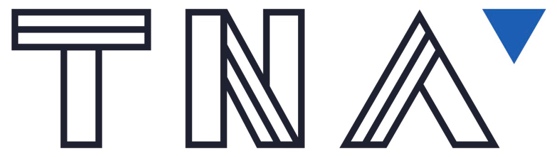 Australian Youth Circus Sector (AYCS) + Sector Training Centres Database FormThis database is for Australian Youth Circus's and Circus Schools & Training Centres.Name of CompanyWebsiteCompany EmailAddressTownStatePhone NumberContact PersonContact Person Role Contact Person Email